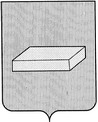 ГОРОДСКАЯ ДУМА ГОРОДСКОГО ОКРУГА ШУЯР Е Ш Е Н И Е		от 26 октября 2016 года				№ 214О внесении изменений в Положение «О Порядке материально-технического и организационного обеспечения деятельности органов местного самоуправления городского округа Шуя», утвержденное решением Думы городского округа Шуя от 31.10.2007 № 152Рассмотрев предложения председателя городской Думы Д.Е.Платонова, на основании Устава городского округа Шуя, городская ДумаР Е Ш И Л А:1. Внести в Положение «О Порядке материально-технического и организационного обеспечения деятельности органов местного самоуправления городского округа Шуя», утвержденное решением Думы городского округа Шуя от 31.10.2007 № 152 следующие изменения:1.1.Изложить подпункт 6 пункта 6 Порядка в новой редакции:«6) возмещение расходов работникам органов местного самоуправления в случае направления в служебные командировки и при использовании личного имущества работников органов местного самоуправления в соответствии со статьями 168 и 188 Трудового кодекса Российской Федерации. Порядок и размеры возмещения расходов, связанных со служебными командировками устанавливаются нормативными правовыми актами органов местного самоуправления городского округа Шуя. Нормы расходов на выплату возмещения при использовании личного имущества работников устанавливаются следующим образом: для работников Администрации городского округа Шуя правовым актом Главы города, для работников городской Думы правовым актом председателя городской Думы, для работников Контрольно-счетной комиссии городского округа Шуя правовым актом председателя Контрольно-счетной комиссии.Размер возмещения расходов при использовании личного имущества работников органов местного самоуправления определяется соглашением сторон трудового договора, выраженным в письменной форме, в пределах, установленных нормами расходов на выплату возмещения.».1.2. Пункт 8 Порядка изложить в следующей редакции: «8. Осуществление органами местного самоуправления закупок товаров, работ, услуг для муниципальных нужд за счет средств местного бюджета, выделяемых на обеспечение деятельности органов местного самоуправления, регулируется Федеральным законом от 05.04.2013 N 44-ФЗ "О контрактной системе в сфере закупок товаров, работ, услуг для обеспечения государственных и муниципальных нужд" (в действующей редакции) и нормативными правовыми актами городского округа Шуя в сфере закупок.».2. Настоящее решение вступает в силу после официального опубликования.Председатель городской Думы городского округа ШуяД.Е. ПЛАТОНОВГлава городского округа Шуя                                        С.Ю. РОЩИН